TaskSet Identity in AcrobatEdit PreferencesRequired so will print at top of hard copiesEdit > Preferences > IdentityFill in Field - Name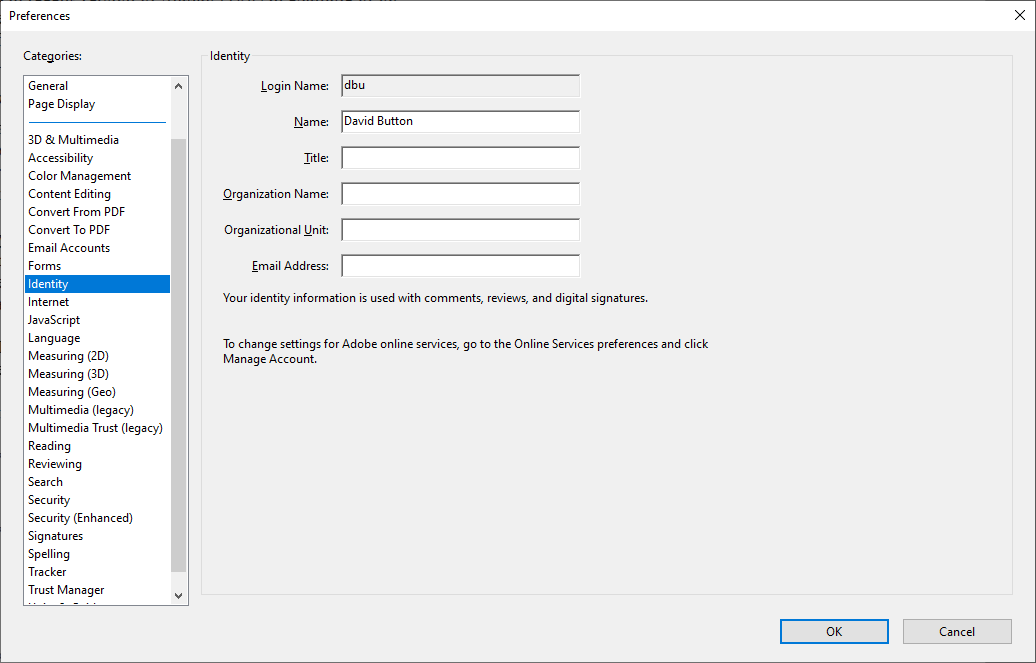 Display Margin RulesToggle Margin Rules ON and OFFCtrl + U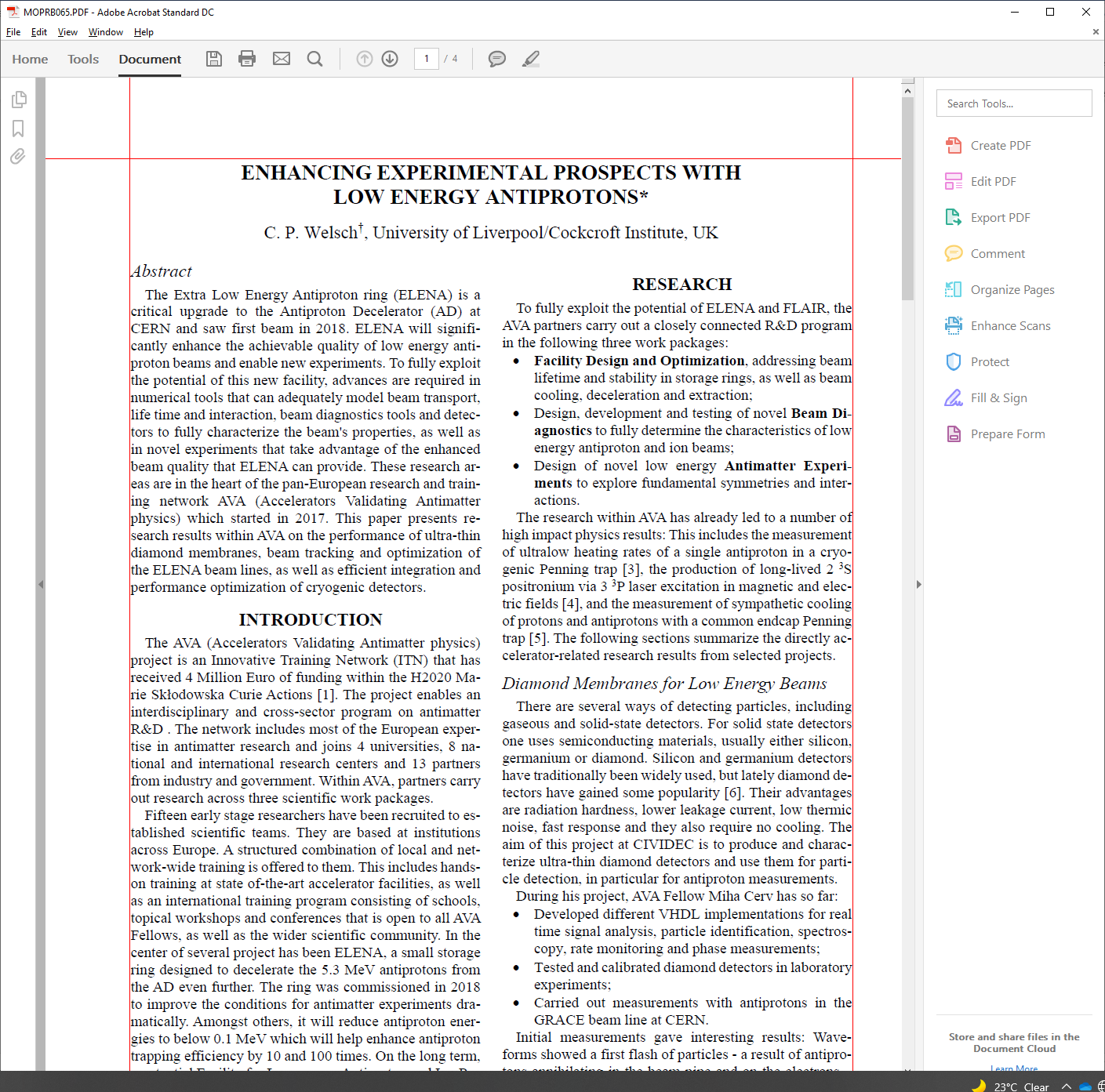 Display Column Guides Tuggle ON/OFF Column GuidesFile > Col Guide ON/OFF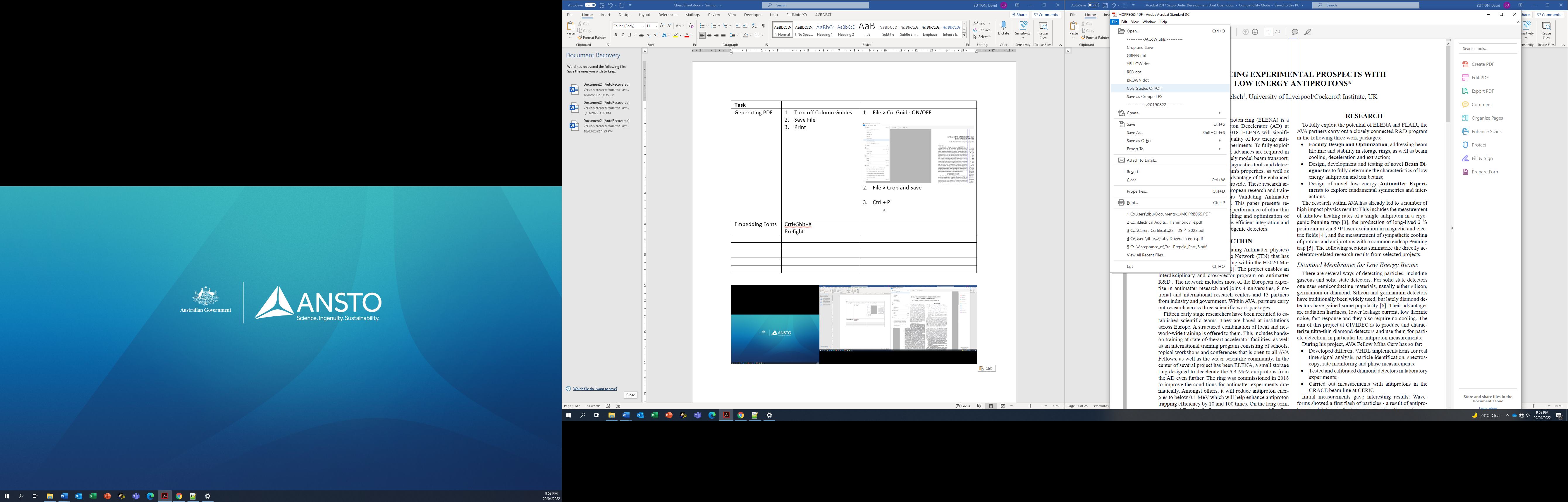 Advanced Search Show All Search Results for Key Words“[“ “fig”“eq”“table”Etc…Check order, uniqueness, matching pairs, etc.Ctrl + Shift + F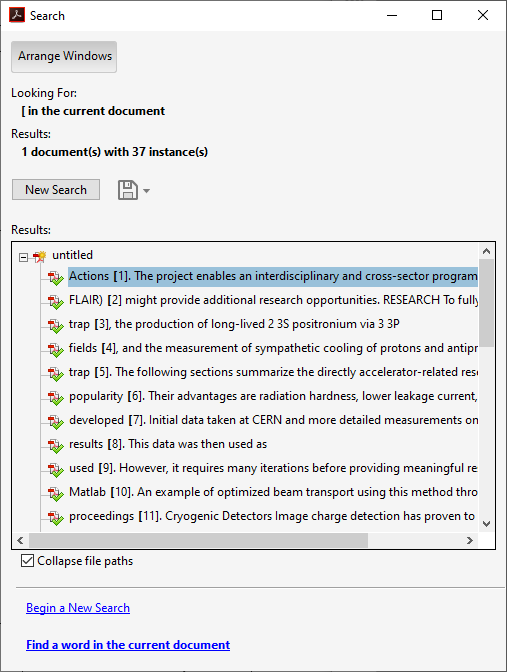 Check Document PropertiesDisplay Document PropertiesCheck ALL fonts EmbeddedCheck Page Size[595.0 x 792.0 pt]Check Number of Pages within limitCtrl + D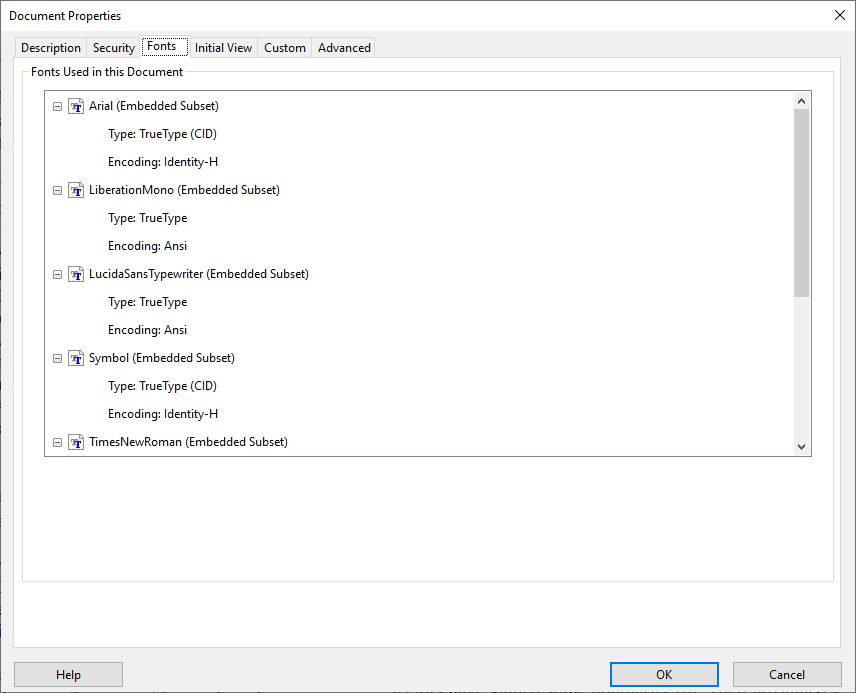 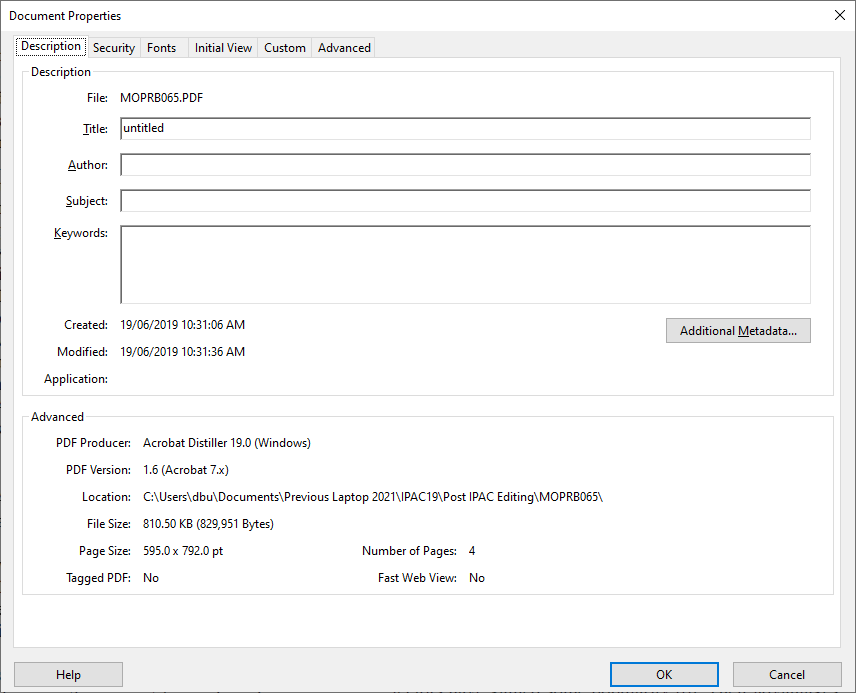 Embed Fonts Run Pre-fight(Need Pro Version)Ctrl + Shift + X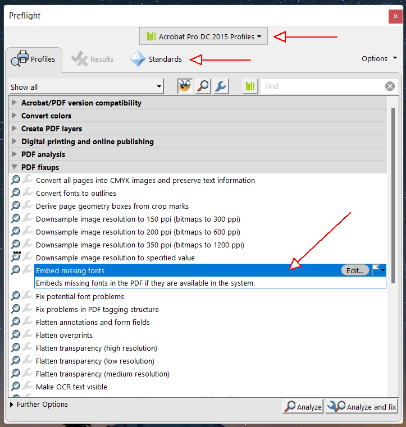 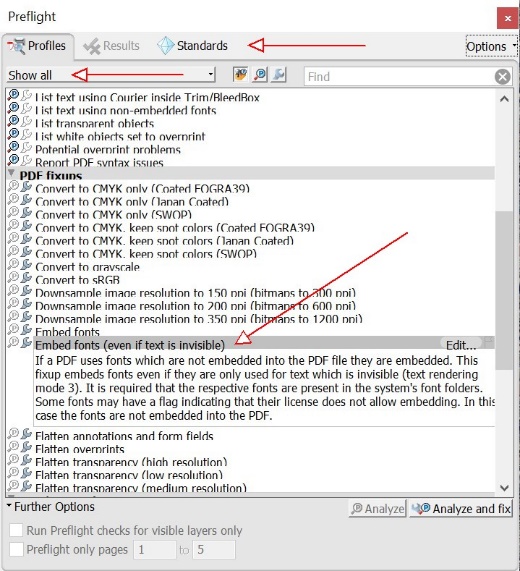 Generating PDFTurn Off Column GuidesCrop & Save FilePrint File > Col Guide ON/OFFFile > Crop and Save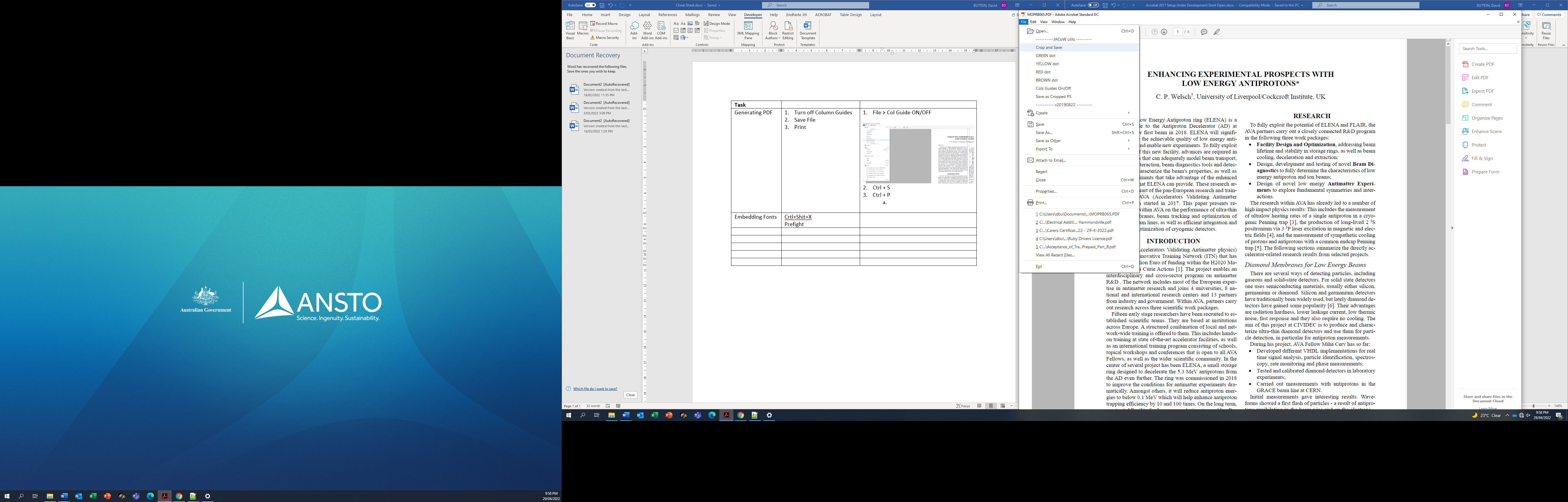 Ctrl + P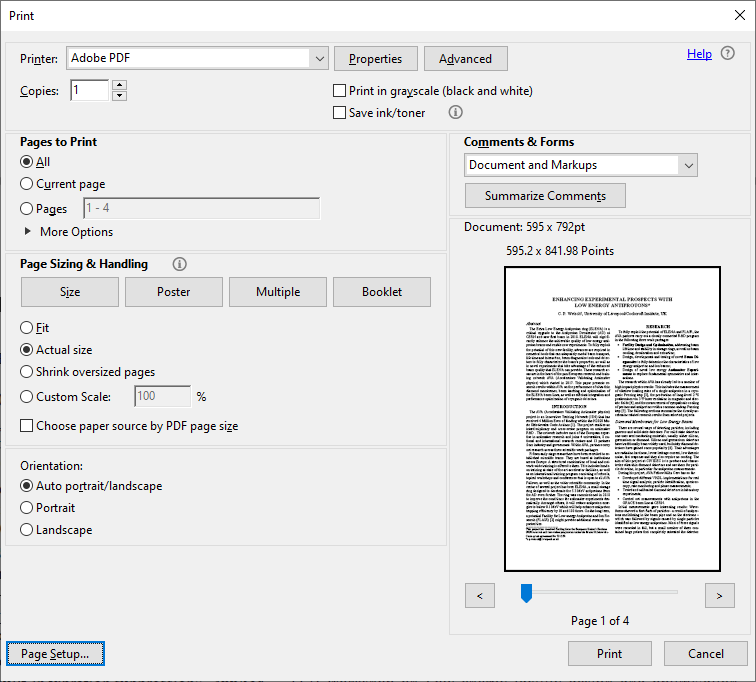 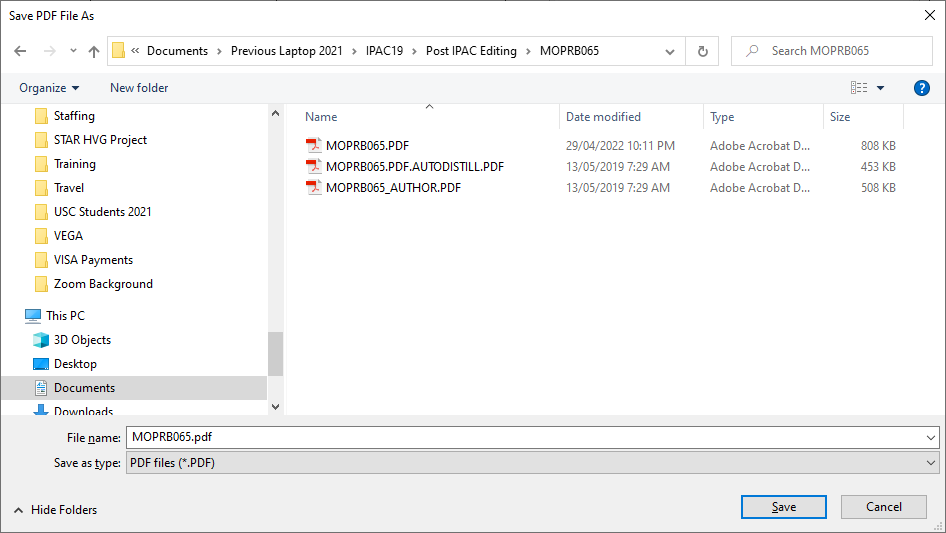 